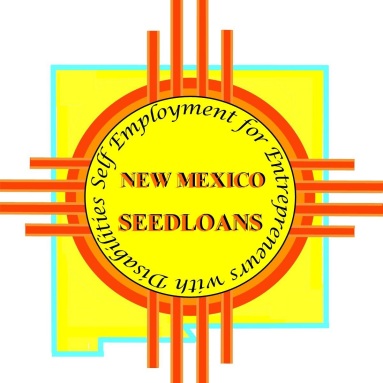 New Mexico SEED Loan Program                                 LOAN APPLICATION INSTRUCTIONSStep one: Fill out the loan application from DreamSpring.

Step two: Fill out the loan application for NM SEED Loan.

Step three: Fill out the contact form for NM SEED Loan. 

Step four: Fill out that Small Business Plan. If needed, seek help from the Small Business Development Center. www.nmsbdc.org 
Step five: Apply for a CRS number. This is a requirement for the loan program, since it is a commercial loan.  http://www.tax.newmexico.gov/Businesses/register-your-business.aspx

Step six: Send a copy of your last two years of your income taxes. This provides financial information for our Lender, DreamSpring. 

Step seven: Send a copy of your NM Drive’s License or a NM picture ID.

After all the forms have been completed and all your application packet is completed, please mail them to: 

Larry Maestas, Program Manager 
NM SEED Loan 
PO Box 6588
Albuquerque, NM 87197
Fax them to: (505) 344-3789

Scan them and email them to: nmseedloans@gmail.com 

If you need to talk to me, my toll free number is: (855) 891-8295 or at (505) 366-8192.

DreamSpring will review and process your loan application packet within three business days. If the lender declines your loan application, for any reason, the NM SEED Loan Council will review you loan request to consider approving the loan under the NM SEED Loan’s guarantee program.